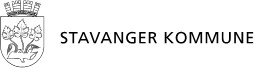 Skjema for henvisning til munnmotorisk vurderingSkjema for henvisning til munnmotorisk vurderingID (fylles ut av Fysioergo)Status i dagHva er du bekymret for?Status i dagStatus i dagHvor lenge har situasjonen vært slik?Status i dagStatus i dagHar barnet vansker med spising? Status i dagStatus i dagHvis ja:Status i dagHva spiser barnet i dag, hvordan og med hvem?Status i dagStatus i dagBeskriv en vanlig dag/ et vanlig døgn (måltids- og døgnrytme)Status i dagStatus i dagHvordan er barnets søvn? (snorking, pustestopp etc)Status i dagStatus i dagHar barnet fysiske vansker med munn og svelg? (f.eks mandler/polypper, tannstilling, øre/halsbetennelse, brekning, oppkast, vegring, økt/nedsatt følsomhet, sikling ol)Status i dagStatus i dagHar barnet vansker med syn/hørsel? Er det eventuelt undersøkt?Status i dagStatus i dagFortell kort om familiesituasjonen, trivsel og fungering i hjem/barnehage/skoleStatus i dagBarnets utviklings-historieBeskriv kort barnets utvikling siden fødselBarnets utviklings-historieVekst:Barnets utviklings-historieBarnets utviklings-historieSpråkutvikling:Barnets utviklings-historieBarnets utviklings-historieSosial utvikling og kommunikasjonsutvikling (eks: kroppsspråk, lydproduksjon, blikkontakt, samspill med nærpersoner):Barnets utviklings-historieBarnets utviklings-historieFinmotorikk (små bevegelser, f.eks bevegelse i hender og fingre - skrive, gripe osv):Barnets utviklings-historieBarnets utviklings-historieGrovmotorikk (store bevegelser i kroppen, f.eks gange, kast, løping osv):Barnets utviklings-historieBarnets utviklings-historieHvordan var svangerskap og første levetid?Barnets utviklings-historieBarnets utviklings-historieHvordan var det med amming / flaske med morsmelkerstatning (MME)Barnets utviklings-historieBarnets utviklings-historieNår begynte barnet med fast føde, og hvordan fungerte overgangen? Barnets utviklings-historieOppsummeringHva ønsker dere hjelp til?OppsummeringOppsummeringForventningsavklaring: Hva forventer dere av oss? Oppsummering